                   Colegio Américo Vespucio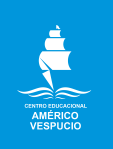                  Octavo Básico / Idioma Extranjero: Inglés.                  JPFM / 2020Idioma Extranjero: InglésOctavo BásicoABOUT MOBILE APPS WORKSHEET. Esta guía servirá de apoyo para las siguientes páginas:Student’s book – Page 14 & 15---Student’s Book Page 14A Comic StripAntes de comenzar la actividad de la página 14, lee la tira cómica de la página 13. ¿Crees que es tan así nuestra dependencia a la tecnología?De acuerdo con la temática, tómate tu tiempo y planifica un comic de 4 viñetas como ese, ¿hay algún meme o similar que quieras incluir? ¡Hazlo! La única condición es que lo hagas completamente en inglés.Deberás planificar y bocetear ideas del comic en tu cuaderno.---Student’s Book Page 15Traduce el texto de la página y luego contextualízalo a nuestros días ¿qué importancia tuvo este personaje en la historia de la tecnología como la conocemos? Recuerda escribir la traducción en tu cuaderno y subraya las palabras que fueron nuevas para ti.Teniendo esto listo, investiga acerca de personajes que contribuyeron al desarrollo de la tecnología a través de la historia y selecciona uno. Realiza una infografía, en inglés, con los datos más relevantes del personaje, como el ejemplo a continuación.Recuerda, sólo datos relevantes, puede ser su nombre completo, fecha de nacimiento, nacionalidad y aportes. Que sea más conciso que llenar de información ¡No olvides usar tu creatividad!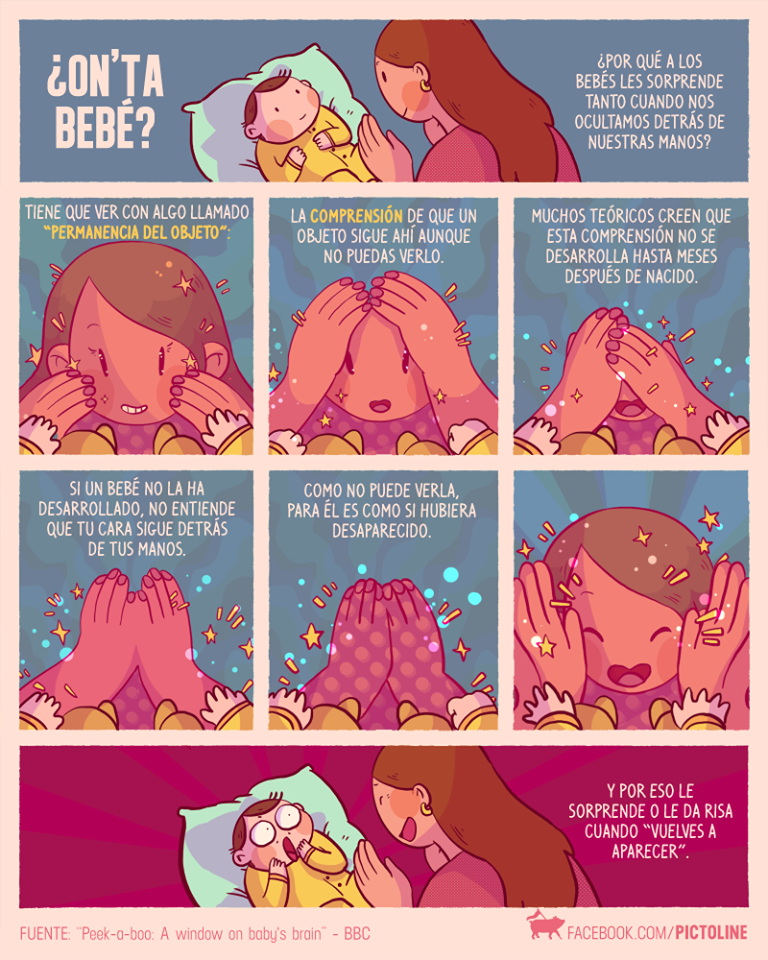 NameLevelDate8°_____/____/ 2020OA9: Demostrar comprensión de ideas generales e información explícita en textos adaptados y auténticos simples, en formato impreso o digital, acerca de temas variados.OA16: Demostrar conocimiento y uso del lenguaje en sus textos escritos por medio de las siguientes funciones: Expresar cantidades, contar y enumerar.OA5: Uso apropiado de sonidos del idioma como sonidos /ð/ y /θ/ (this, mother/ three, birthday) sonidos iniciales /w/ (week), /r/ (ready) y los sonidos finales /d/, /t/ o /Id/ (lived/helped/decided), de verbos regulares en pasado. Tener conciencia de audiencia, contexto y propósito.